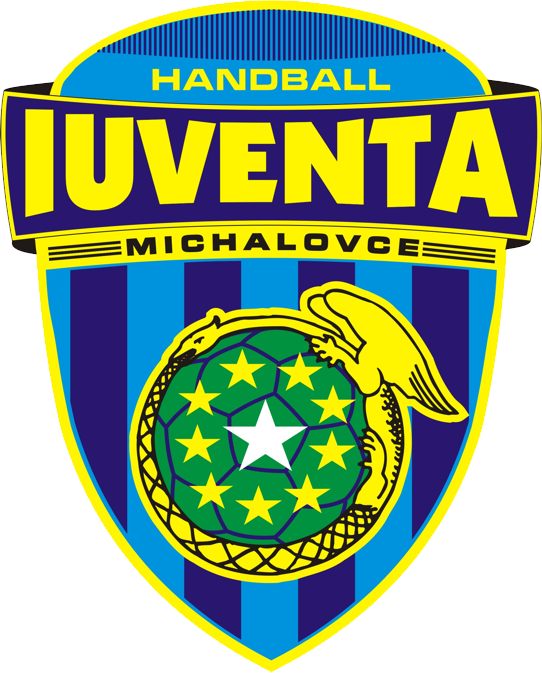 Hádzanársky klub IUVENTA Michalovce, o.z.Splnomocnenie a určenie osoby podľa zákona o zdravotných službáchÚdaje zákonného zástupcuMeno a priezvisko:.......................................................nar.dňa.........................
Kontakt (tel.číslo).......................................Údaje neplnoletého dieťaťa:
Meno a priezvisko:.......................................................nar.dňa.........................
Trvale bytom................................................................Ako zákonného zástupcu zmocňujem Pána/Pani.........................................(trénera Iuventy Michalovce)Nar.................................trvale bytom .................................................................... aby po dobu trvaniaakcie Hádzanársky kemp Iuventy Michalovce od 17.8.2020 do 21.8.2020 udeľoval za mňa:- súhlas neplnoletého dieťaťa s poskytovaním zdravotníckych služieb, ktorých potreba v týchto dňoch nastane.Súčasne súhlasím s tým, aby v uvedenej dobe bol zmocnenec informovaný o zdravotnom stave môjho neplnoletého dieťaťa. Zároveň určujem pána/pani................................................osobou, na jej nepretržitú prítomnosť v dobe konania športovej akcie (17.8.2020 - 21.8.2020).V ......................... dňa .......................        ............................................Podpis zákonného zástupcu.